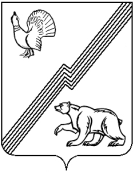 АДМИНИСТРАЦИЯ ГОРОДА ЮГОРСКАХанты-Мансийского автономного округа – Югры ПОСТАНОВЛЕНИЕот  12 марта 2019 года 										№ 502О подготовке и проведении традиционного праздника коренных и малочисленных народов Севера«Вороний день»Во исполнение муниципальной программы города Югорска «Культурное пространство», утвержденной постановлением администрации города Югорска от 30 октября 2019 года                     № 3001, в целях создания условий для организации досуга, сохранения культурных традиций города Югорска: 1. Организовать и провести 07 апреля 2019 года с 13:00 до 16:00 часов традиционный праздник коренных малочисленных народов Севера «Вороний день» (далее – традиционный праздник «Вороний день») на территории Городского парка по улице по Ленина.2. Директору муниципального бюджетного учреждения «Музей истории и этнографии» О.В. Малоземовой обеспечить:2.1. Подготовку и проведение традиционного праздника «Вороний день».2.2. Готовность сценических, спортивных и игровых площадок для проведения мероприятия.2.3. Систему мер комплексной безопасности во время подготовки и проведения мероприятия.2.4. Информирование потенциальных потребителей услуг о проводимом мероприятии.3. Директору муниципального автономного учреждения «Центр культуры                             «Югра-презент» Н.Т. Самариной обеспечить:3.1. Звуковое сопровождение традиционного праздника «Вороний день».3.2. Участие коллективов учреждения в тематической концертной программе.4. Директору департамента экономического развития и проектного управления администрации города Югорска И.В. Грудцыной оказать содействие в организации торгового обслуживания населения в день проведения традиционного праздника «Вороний день»                       с 12:30 – 16:00 часов.5. Исполняющему обязанности директора муниципального автономного учреждения «Городское лесничество» О.В. Предиту обеспечить готовность территории Городского парка по улице Ленина для проведения мероприятия, обеспечить систему мер комплексной безопасности во время подготовки и проведения традиционного праздника «Вороний день».6. Начальнику управления социальной политики администрации города Югорска                В.М. Бурматову оказать содействие в организации проведения спортивных состязаний традиционного праздника «Вороний день».7. Начальнику отдела Министерства внутренних дел России по г. Югорску                          А.Н. Красильникову (по согласованию) спланировать и реализовать комплекс профилактических мер по обеспечению общественной безопасности и антитеррористической защищенности мест во время проведения традиционного праздника «Вороний день».8. Директору муниципального бюджетного образовательного учреждения дополнительного образования «Детско-юношеский центр «Прометей» Н.А. Антоновой обеспечить участие коллективов учреждения в тематической концертной программе                           на традиционном празднике «Вороний день».9. Начальнику управления внутренней политики и общественных связей администрации города Югорска А.Н. Шибанову организовать информационное сопровождение традиционного праздника «Вороний день» в средствах массовой информации.10. Начальнику Управления культуры администрации города Югорска Н.Н. Нестеровой обеспечить контроль организации и проведения традиционного праздника «Вороний день».Глава города Югорска                                                                                                 А.В. Бородкин